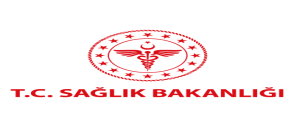 2024 YILI KURUL, KOMİTE, KOMİSYON TOPLANTI VE FAALİYET PLANI2024 YILI KURUL, KOMİTE, KOMİSYON TOPLANTI VE FAALİYET PLANI2024 YILI KURUL, KOMİTE, KOMİSYON TOPLANTI VE FAALİYET PLANI2024 YILI KURUL, KOMİTE, KOMİSYON TOPLANTI VE FAALİYET PLANI2024 YILI KURUL, KOMİTE, KOMİSYON TOPLANTI VE FAALİYET PLANI2024 YILI KURUL, KOMİTE, KOMİSYON TOPLANTI VE FAALİYET PLANI2024 YILI KURUL, KOMİTE, KOMİSYON TOPLANTI VE FAALİYET PLANI2024 YILI KURUL, KOMİTE, KOMİSYON TOPLANTI VE FAALİYET PLANI2024 YILI KURUL, KOMİTE, KOMİSYON TOPLANTI VE FAALİYET PLANI2024 YILI KURUL, KOMİTE, KOMİSYON TOPLANTI VE FAALİYET PLANI2024 YILI KURUL, KOMİTE, KOMİSYON TOPLANTI VE FAALİYET PLANI2024 YILI KURUL, KOMİTE, KOMİSYON TOPLANTI VE FAALİYET PLANI2024 YILI KURUL, KOMİTE, KOMİSYON TOPLANTI VE FAALİYET PLANI2024 YILI KURUL, KOMİTE, KOMİSYON TOPLANTI VE FAALİYET PLANI2024 YILI KURUL, KOMİTE, KOMİSYON TOPLANTI VE FAALİYET PLANI2024 YILI KURUL, KOMİTE, KOMİSYON TOPLANTI VE FAALİYET PLANI2024 YILI KURUL, KOMİTE, KOMİSYON TOPLANTI VE FAALİYET PLANIDOKÜMAN KODU:KY.PL 04DOKÜMAN KODU:KY.PL 04YAYIN TARİHİ:MART 2016YAYIN TARİHİ:MART 2016                             REVİZYON TARİHİ:MART 2024                             REVİZYON TARİHİ:MART 2024                             REVİZYON TARİHİ:MART 2024                             REVİZYON TARİHİ:MART 2024                             REVİZYON TARİHİ:MART 2024                             REVİZYON TARİHİ:MART 2024REVİZYON NO:                11REVİZYON NO:                11REVİZYON NO:                11REVİZYON NO:                11REVİZYON NO:                11SAYFA NO:                 1/2SAYFA NO:                 1/2SAYFA NO:                 1/2SAYFA NO:                 1/2No:KURUL, KOMİSYON, EKİP VE KOMİTELERKURUL, KOMİSYON, EKİP VE KOMİTELERTOPLANMA ARALIKLARITOPLANMA ARALIKLARIOCAKŞUBATMARTNİSANMAYISMAYISHAZİRANTEMMUZAĞUSTOSEYLÜLEYLÜLEKİMKASIMARALIK1HASTA GÜVENLİĞİ KOMİTESİHASTA GÜVENLİĞİ KOMİTESİYılda en az 4 kez toplanır.Yılda en az 4 kez toplanır.✓✓✓✓2EĞİTİM KOMİTESİEĞİTİM KOMİTESİYılda en az 4 kez toplanır.Yılda en az 4 kez toplanır.✓✓✓✓3TESİS GÜVENLİĞİ KOMİTESİTESİS GÜVENLİĞİ KOMİTESİYılda en az 4 kez toplanır.Yılda en az 4 kez toplanır.✓✓✓✓✓4BİNA TURU EKİBİBİNA TURU EKİBİYılda en az 4 kez toplanır.Yılda en az 4 kez toplanır.✓✓✓✓✓5ENFEKSİYONLARIN ÖNLENMESİ VE KONTROL KOMİTESİENFEKSİYONLARIN ÖNLENMESİ VE KONTROL KOMİTESİYılda en az 4 kez toplanır.Yılda en az 4 kez toplanır.✓✓✓✓6AKILCI İLAÇ ANTİBİYOTİK KONTROL VE İLAÇ YÖNETİM EKİBİAKILCI İLAÇ ANTİBİYOTİK KONTROL VE İLAÇ YÖNETİM EKİBİYılda en az 4 kez toplanır.Yılda en az 4 kez toplanır.✓✓✓✓7TEMİZLİK VE ATIK KOMİTESİ TEMİZLİK VE ATIK KOMİTESİ Yılda en az 4 kez toplanır.Yılda en az 4 kez toplanır.✓✓✓✓8TRANSFÜZYON KOMİTESİ TRANSFÜZYON KOMİTESİ Yılda en az 4 kez toplanır.Yılda en az 4 kez toplanır.✓✓✓✓✓9BİLGİ GÜVENLİĞİ KOMİTESİ BİLGİ GÜVENLİĞİ KOMİTESİ Yılda en az 4 kez toplanır.Yılda en az 4 kez toplanır.✓✓✓✓✓10ANNE DOSTU HASTANE KOMİSYONUANNE DOSTU HASTANE KOMİSYONUYılda en az 3 kez toplanır.Yılda en az 3 kez toplanır.✓✓✓11BEBEK DOSTU HASTANE KOMİTESİ BEBEK DOSTU HASTANE KOMİTESİ Yılda en az 4 kez toplanır.Yılda en az 4 kez toplanır.✓✓✓✓✓12LABORATUVAR  HİZMETLERİ  ANALİZ KOMİSYONULABORATUVAR  HİZMETLERİ  ANALİZ KOMİSYONUYılda en az 4 kez toplanır.Yılda en az 4 kez toplanır.✓✓✓✓✓13FATURA İNCELEME KOMİSYONUFATURA İNCELEME KOMİSYONUYılda en az 4 kez toplanır.Yılda en az 4 kez toplanır.✓✓✓✓✓14ORGAN VE DOKU NAKLİ KOMİTESİ ORGAN VE DOKU NAKLİ KOMİTESİ Yılda en az 4 kez toplanır.Yılda en az 4 kez toplanır.✓✓✓✓✓15YAŞLI DOSTU HASTANE KOMİTESİYAŞLI DOSTU HASTANE KOMİTESİYılda en az 4 kez toplanır.Yılda en az 4 kez toplanır.✓✓✓✓✓16HAP HAZIRLAMA KOMİSYONU HAP HAZIRLAMA KOMİSYONU Yılda en az 2 kez toplanır.Yılda en az 2 kez toplanır.✓✓17MAVİ KOD UYGULAMA VE KONTROL EKİBİMAVİ KOD UYGULAMA VE KONTROL EKİBİYılda en az 2 kez toplanır.Yılda en az 2 kez toplanır.✓✓18BEYAZ KOD UYGULAMA VE KONTROL EKİBİBEYAZ KOD UYGULAMA VE KONTROL EKİBİYılda en az 2 kez toplanır.Yılda en az 2 kez toplanır.✓✓2024 YILI KURUL ,KOMİTE, KOMİSYON TOPLANTI VE FAALİYET PLANI2024 YILI KURUL ,KOMİTE, KOMİSYON TOPLANTI VE FAALİYET PLANI2024 YILI KURUL ,KOMİTE, KOMİSYON TOPLANTI VE FAALİYET PLANI2024 YILI KURUL ,KOMİTE, KOMİSYON TOPLANTI VE FAALİYET PLANI2024 YILI KURUL ,KOMİTE, KOMİSYON TOPLANTI VE FAALİYET PLANI2024 YILI KURUL ,KOMİTE, KOMİSYON TOPLANTI VE FAALİYET PLANI2024 YILI KURUL ,KOMİTE, KOMİSYON TOPLANTI VE FAALİYET PLANI2024 YILI KURUL ,KOMİTE, KOMİSYON TOPLANTI VE FAALİYET PLANI2024 YILI KURUL ,KOMİTE, KOMİSYON TOPLANTI VE FAALİYET PLANI2024 YILI KURUL ,KOMİTE, KOMİSYON TOPLANTI VE FAALİYET PLANI2024 YILI KURUL ,KOMİTE, KOMİSYON TOPLANTI VE FAALİYET PLANI2024 YILI KURUL ,KOMİTE, KOMİSYON TOPLANTI VE FAALİYET PLANI2024 YILI KURUL ,KOMİTE, KOMİSYON TOPLANTI VE FAALİYET PLANI2024 YILI KURUL ,KOMİTE, KOMİSYON TOPLANTI VE FAALİYET PLANI2024 YILI KURUL ,KOMİTE, KOMİSYON TOPLANTI VE FAALİYET PLANI2024 YILI KURUL ,KOMİTE, KOMİSYON TOPLANTI VE FAALİYET PLANI2024 YILI KURUL ,KOMİTE, KOMİSYON TOPLANTI VE FAALİYET PLANIDOKÜMAN KODU:KY.PL.04DOKÜMAN KODU:KY.PL.04YAYIN TARİHİ:MART 2016YAYIN TARİHİ:MART 2016                           REVİZYON TARİHİ :                       MART 2024                           REVİZYON TARİHİ :                       MART 2024                           REVİZYON TARİHİ :                       MART 2024                           REVİZYON TARİHİ :                       MART 2024                           REVİZYON TARİHİ :                       MART 2024                           REVİZYON TARİHİ :                       MART 2024REVİZYON NO :11REVİZYON NO :11REVİZYON NO :11REVİZYON NO :11REVİZYON NO :11SAYFA NO:2/2SAYFA NO:2/2SAYFA NO:2/2SAYFA NO:2/2No:KURUL, KOMİSYON, EKİP VE KOMİTELERKURUL, KOMİSYON, EKİP VE KOMİTELERTOPLANMA ARALIKLARITOPLANMA ARALIKLARIOCAKŞUBATMARTNİSANMAYISMAYISHAZİRANTEMMUZAĞUSTOSEYLÜLEYLÜLEKİMKASIMARALIK19PEMBE KOD UYGULAMA VE KONTROL EKİBİPEMBE KOD UYGULAMA VE KONTROL EKİBİYılda en az 2 kez toplanır.Yılda en az 2 kez toplanır.✓✓20KIRMIZI KOD UYGULAMA VE KONTROL EKİBİKIRMIZI KOD UYGULAMA VE KONTROL EKİBİYılda en az 2 kez toplanır.Yılda en az 2 kez toplanır.✓✓21TURUNCU KOD UYGULAMA VE KONTROL EKİBİTURUNCU KOD UYGULAMA VE KONTROL EKİBİYılda en az 2 kez toplanır.Yılda en az 2 kez toplanır.✓✓22NÜTRİSYON DESTEK EKİBİNÜTRİSYON DESTEK EKİBİYılda en az 2 kez toplanır.Yılda en az 2 kez toplanır.✓✓23PALYATİF EKİBİ PALYATİF EKİBİ Yılda en az 2 kez toplanır.Yılda en az 2 kez toplanır.✓✓24ARŞİV AYIKLAMA VE İMHA KOMİSYONU ARŞİV AYIKLAMA VE İMHA KOMİSYONU Yılda en az 1 kez toplanır.Yılda en az 1 kez toplanır.✓✓25ÖZDEĞERLENDİRME EKİBİÖZDEĞERLENDİRME EKİBİYılda 2 kez toplanır.Yılda 2 kez toplanır.✓✓✓26KALİTE VE ÜST YÖNETİM BİLGİLENDİRME KALİTE VE ÜST YÖNETİM BİLGİLENDİRME Yılda en az 2 kez toplanır.Yılda en az 2 kez toplanır.✓✓27KALİTE VE BÖLÜM KALİTE –VERİMLİLİK SORUMLULARI EKİBİKALİTE VE BÖLÜM KALİTE –VERİMLİLİK SORUMLULARI EKİBİYılda 2 kez toplanır.Yılda 2 kez toplanır.✓✓✓28KLİNİK KALİTE İYİLEŞTİRME KOMİSYONUKLİNİK KALİTE İYİLEŞTİRME KOMİSYONUYılda en az 2  kez toplanır.Yılda en az 2  kez toplanır.✓✓29RİSK YÖNETİM KURULURİSK YÖNETİM KURULUYılda 2 kez toplanır.Yılda 2 kez toplanır.✓✓30İŞ SAĞLIĞI VE GÜVENLİĞİ KURULUİŞ SAĞLIĞI VE GÜVENLİĞİ KURULUAyda  1  kez toplanır.Ayda  1  kez toplanır.✓✓✓✓✓✓✓✓✓✓✓✓✓✓31YOĞUN BAKIM DEĞERLENDİRME EKİBİYOĞUN BAKIM DEĞERLENDİRME EKİBİAyda  1  kez toplanır.Ayda  1  kez toplanır.✓✓✓✓✓✓✓✓✓✓✓✓✓✓32SEVK İNCELEME VE KONSÜLTASYON KOMİSYONUSEVK İNCELEME VE KONSÜLTASYON KOMİSYONUAyda  1  kez toplanır.Ayda  1  kez toplanır.✓✓✓✓✓✓✓✓✓✓✓✓✓✓ YILDA 4 KEZ (OCAK-NİSAN-TEMMUZ-EKİM)                              YILDA 3 KEZ(NİSAN-AĞUSTOS-ARALIK)                  YILDA 4 KEZ (MART-HAZİRAN-EYLÜL-ARALIK)                           YILDA 2 KEZYILDA 4 KEZ (ŞUBAT-MAYIS-AĞUSTOS-KASIM)                                YILDA 1 KEZ - AYDA 1 KEZ*Toplanma Planı; yıllık asgari toplantı planını göstermektedir. İhtiyaç halinde; Başhekim ya da Ekip Başkanı isteği ile planlanan tarihten önce ve fazla sayıda toplantı gerçekleştirilebilir. **Gerçekleştirilen Komite, Kurul, Komisyon ve Ekip toplantı kayıtlarının bir örneği; Kalite Yönetim Birimi’ne teslim edilmelidir. YILDA 4 KEZ (OCAK-NİSAN-TEMMUZ-EKİM)                              YILDA 3 KEZ(NİSAN-AĞUSTOS-ARALIK)                  YILDA 4 KEZ (MART-HAZİRAN-EYLÜL-ARALIK)                           YILDA 2 KEZYILDA 4 KEZ (ŞUBAT-MAYIS-AĞUSTOS-KASIM)                                YILDA 1 KEZ - AYDA 1 KEZ*Toplanma Planı; yıllık asgari toplantı planını göstermektedir. İhtiyaç halinde; Başhekim ya da Ekip Başkanı isteği ile planlanan tarihten önce ve fazla sayıda toplantı gerçekleştirilebilir. **Gerçekleştirilen Komite, Kurul, Komisyon ve Ekip toplantı kayıtlarının bir örneği; Kalite Yönetim Birimi’ne teslim edilmelidir. YILDA 4 KEZ (OCAK-NİSAN-TEMMUZ-EKİM)                              YILDA 3 KEZ(NİSAN-AĞUSTOS-ARALIK)                  YILDA 4 KEZ (MART-HAZİRAN-EYLÜL-ARALIK)                           YILDA 2 KEZYILDA 4 KEZ (ŞUBAT-MAYIS-AĞUSTOS-KASIM)                                YILDA 1 KEZ - AYDA 1 KEZ*Toplanma Planı; yıllık asgari toplantı planını göstermektedir. İhtiyaç halinde; Başhekim ya da Ekip Başkanı isteği ile planlanan tarihten önce ve fazla sayıda toplantı gerçekleştirilebilir. **Gerçekleştirilen Komite, Kurul, Komisyon ve Ekip toplantı kayıtlarının bir örneği; Kalite Yönetim Birimi’ne teslim edilmelidir. YILDA 4 KEZ (OCAK-NİSAN-TEMMUZ-EKİM)                              YILDA 3 KEZ(NİSAN-AĞUSTOS-ARALIK)                  YILDA 4 KEZ (MART-HAZİRAN-EYLÜL-ARALIK)                           YILDA 2 KEZYILDA 4 KEZ (ŞUBAT-MAYIS-AĞUSTOS-KASIM)                                YILDA 1 KEZ - AYDA 1 KEZ*Toplanma Planı; yıllık asgari toplantı planını göstermektedir. İhtiyaç halinde; Başhekim ya da Ekip Başkanı isteği ile planlanan tarihten önce ve fazla sayıda toplantı gerçekleştirilebilir. **Gerçekleştirilen Komite, Kurul, Komisyon ve Ekip toplantı kayıtlarının bir örneği; Kalite Yönetim Birimi’ne teslim edilmelidir. YILDA 4 KEZ (OCAK-NİSAN-TEMMUZ-EKİM)                              YILDA 3 KEZ(NİSAN-AĞUSTOS-ARALIK)                  YILDA 4 KEZ (MART-HAZİRAN-EYLÜL-ARALIK)                           YILDA 2 KEZYILDA 4 KEZ (ŞUBAT-MAYIS-AĞUSTOS-KASIM)                                YILDA 1 KEZ - AYDA 1 KEZ*Toplanma Planı; yıllık asgari toplantı planını göstermektedir. İhtiyaç halinde; Başhekim ya da Ekip Başkanı isteği ile planlanan tarihten önce ve fazla sayıda toplantı gerçekleştirilebilir. **Gerçekleştirilen Komite, Kurul, Komisyon ve Ekip toplantı kayıtlarının bir örneği; Kalite Yönetim Birimi’ne teslim edilmelidir. YILDA 4 KEZ (OCAK-NİSAN-TEMMUZ-EKİM)                              YILDA 3 KEZ(NİSAN-AĞUSTOS-ARALIK)                  YILDA 4 KEZ (MART-HAZİRAN-EYLÜL-ARALIK)                           YILDA 2 KEZYILDA 4 KEZ (ŞUBAT-MAYIS-AĞUSTOS-KASIM)                                YILDA 1 KEZ - AYDA 1 KEZ*Toplanma Planı; yıllık asgari toplantı planını göstermektedir. İhtiyaç halinde; Başhekim ya da Ekip Başkanı isteği ile planlanan tarihten önce ve fazla sayıda toplantı gerçekleştirilebilir. **Gerçekleştirilen Komite, Kurul, Komisyon ve Ekip toplantı kayıtlarının bir örneği; Kalite Yönetim Birimi’ne teslim edilmelidir. YILDA 4 KEZ (OCAK-NİSAN-TEMMUZ-EKİM)                              YILDA 3 KEZ(NİSAN-AĞUSTOS-ARALIK)                  YILDA 4 KEZ (MART-HAZİRAN-EYLÜL-ARALIK)                           YILDA 2 KEZYILDA 4 KEZ (ŞUBAT-MAYIS-AĞUSTOS-KASIM)                                YILDA 1 KEZ - AYDA 1 KEZ*Toplanma Planı; yıllık asgari toplantı planını göstermektedir. İhtiyaç halinde; Başhekim ya da Ekip Başkanı isteği ile planlanan tarihten önce ve fazla sayıda toplantı gerçekleştirilebilir. **Gerçekleştirilen Komite, Kurul, Komisyon ve Ekip toplantı kayıtlarının bir örneği; Kalite Yönetim Birimi’ne teslim edilmelidir. YILDA 4 KEZ (OCAK-NİSAN-TEMMUZ-EKİM)                              YILDA 3 KEZ(NİSAN-AĞUSTOS-ARALIK)                  YILDA 4 KEZ (MART-HAZİRAN-EYLÜL-ARALIK)                           YILDA 2 KEZYILDA 4 KEZ (ŞUBAT-MAYIS-AĞUSTOS-KASIM)                                YILDA 1 KEZ - AYDA 1 KEZ*Toplanma Planı; yıllık asgari toplantı planını göstermektedir. İhtiyaç halinde; Başhekim ya da Ekip Başkanı isteği ile planlanan tarihten önce ve fazla sayıda toplantı gerçekleştirilebilir. **Gerçekleştirilen Komite, Kurul, Komisyon ve Ekip toplantı kayıtlarının bir örneği; Kalite Yönetim Birimi’ne teslim edilmelidir. YILDA 4 KEZ (OCAK-NİSAN-TEMMUZ-EKİM)                              YILDA 3 KEZ(NİSAN-AĞUSTOS-ARALIK)                  YILDA 4 KEZ (MART-HAZİRAN-EYLÜL-ARALIK)                           YILDA 2 KEZYILDA 4 KEZ (ŞUBAT-MAYIS-AĞUSTOS-KASIM)                                YILDA 1 KEZ - AYDA 1 KEZ*Toplanma Planı; yıllık asgari toplantı planını göstermektedir. İhtiyaç halinde; Başhekim ya da Ekip Başkanı isteği ile planlanan tarihten önce ve fazla sayıda toplantı gerçekleştirilebilir. **Gerçekleştirilen Komite, Kurul, Komisyon ve Ekip toplantı kayıtlarının bir örneği; Kalite Yönetim Birimi’ne teslim edilmelidir. YILDA 4 KEZ (OCAK-NİSAN-TEMMUZ-EKİM)                              YILDA 3 KEZ(NİSAN-AĞUSTOS-ARALIK)                  YILDA 4 KEZ (MART-HAZİRAN-EYLÜL-ARALIK)                           YILDA 2 KEZYILDA 4 KEZ (ŞUBAT-MAYIS-AĞUSTOS-KASIM)                                YILDA 1 KEZ - AYDA 1 KEZ*Toplanma Planı; yıllık asgari toplantı planını göstermektedir. İhtiyaç halinde; Başhekim ya da Ekip Başkanı isteği ile planlanan tarihten önce ve fazla sayıda toplantı gerçekleştirilebilir. **Gerçekleştirilen Komite, Kurul, Komisyon ve Ekip toplantı kayıtlarının bir örneği; Kalite Yönetim Birimi’ne teslim edilmelidir. YILDA 4 KEZ (OCAK-NİSAN-TEMMUZ-EKİM)                              YILDA 3 KEZ(NİSAN-AĞUSTOS-ARALIK)                  YILDA 4 KEZ (MART-HAZİRAN-EYLÜL-ARALIK)                           YILDA 2 KEZYILDA 4 KEZ (ŞUBAT-MAYIS-AĞUSTOS-KASIM)                                YILDA 1 KEZ - AYDA 1 KEZ*Toplanma Planı; yıllık asgari toplantı planını göstermektedir. İhtiyaç halinde; Başhekim ya da Ekip Başkanı isteği ile planlanan tarihten önce ve fazla sayıda toplantı gerçekleştirilebilir. **Gerçekleştirilen Komite, Kurul, Komisyon ve Ekip toplantı kayıtlarının bir örneği; Kalite Yönetim Birimi’ne teslim edilmelidir. YILDA 4 KEZ (OCAK-NİSAN-TEMMUZ-EKİM)                              YILDA 3 KEZ(NİSAN-AĞUSTOS-ARALIK)                  YILDA 4 KEZ (MART-HAZİRAN-EYLÜL-ARALIK)                           YILDA 2 KEZYILDA 4 KEZ (ŞUBAT-MAYIS-AĞUSTOS-KASIM)                                YILDA 1 KEZ - AYDA 1 KEZ*Toplanma Planı; yıllık asgari toplantı planını göstermektedir. İhtiyaç halinde; Başhekim ya da Ekip Başkanı isteği ile planlanan tarihten önce ve fazla sayıda toplantı gerçekleştirilebilir. **Gerçekleştirilen Komite, Kurul, Komisyon ve Ekip toplantı kayıtlarının bir örneği; Kalite Yönetim Birimi’ne teslim edilmelidir. YILDA 4 KEZ (OCAK-NİSAN-TEMMUZ-EKİM)                              YILDA 3 KEZ(NİSAN-AĞUSTOS-ARALIK)                  YILDA 4 KEZ (MART-HAZİRAN-EYLÜL-ARALIK)                           YILDA 2 KEZYILDA 4 KEZ (ŞUBAT-MAYIS-AĞUSTOS-KASIM)                                YILDA 1 KEZ - AYDA 1 KEZ*Toplanma Planı; yıllık asgari toplantı planını göstermektedir. İhtiyaç halinde; Başhekim ya da Ekip Başkanı isteği ile planlanan tarihten önce ve fazla sayıda toplantı gerçekleştirilebilir. **Gerçekleştirilen Komite, Kurul, Komisyon ve Ekip toplantı kayıtlarının bir örneği; Kalite Yönetim Birimi’ne teslim edilmelidir. YILDA 4 KEZ (OCAK-NİSAN-TEMMUZ-EKİM)                              YILDA 3 KEZ(NİSAN-AĞUSTOS-ARALIK)                  YILDA 4 KEZ (MART-HAZİRAN-EYLÜL-ARALIK)                           YILDA 2 KEZYILDA 4 KEZ (ŞUBAT-MAYIS-AĞUSTOS-KASIM)                                YILDA 1 KEZ - AYDA 1 KEZ*Toplanma Planı; yıllık asgari toplantı planını göstermektedir. İhtiyaç halinde; Başhekim ya da Ekip Başkanı isteği ile planlanan tarihten önce ve fazla sayıda toplantı gerçekleştirilebilir. **Gerçekleştirilen Komite, Kurul, Komisyon ve Ekip toplantı kayıtlarının bir örneği; Kalite Yönetim Birimi’ne teslim edilmelidir. YILDA 4 KEZ (OCAK-NİSAN-TEMMUZ-EKİM)                              YILDA 3 KEZ(NİSAN-AĞUSTOS-ARALIK)                  YILDA 4 KEZ (MART-HAZİRAN-EYLÜL-ARALIK)                           YILDA 2 KEZYILDA 4 KEZ (ŞUBAT-MAYIS-AĞUSTOS-KASIM)                                YILDA 1 KEZ - AYDA 1 KEZ*Toplanma Planı; yıllık asgari toplantı planını göstermektedir. İhtiyaç halinde; Başhekim ya da Ekip Başkanı isteği ile planlanan tarihten önce ve fazla sayıda toplantı gerçekleştirilebilir. **Gerçekleştirilen Komite, Kurul, Komisyon ve Ekip toplantı kayıtlarının bir örneği; Kalite Yönetim Birimi’ne teslim edilmelidir. YILDA 4 KEZ (OCAK-NİSAN-TEMMUZ-EKİM)                              YILDA 3 KEZ(NİSAN-AĞUSTOS-ARALIK)                  YILDA 4 KEZ (MART-HAZİRAN-EYLÜL-ARALIK)                           YILDA 2 KEZYILDA 4 KEZ (ŞUBAT-MAYIS-AĞUSTOS-KASIM)                                YILDA 1 KEZ - AYDA 1 KEZ*Toplanma Planı; yıllık asgari toplantı planını göstermektedir. İhtiyaç halinde; Başhekim ya da Ekip Başkanı isteği ile planlanan tarihten önce ve fazla sayıda toplantı gerçekleştirilebilir. **Gerçekleştirilen Komite, Kurul, Komisyon ve Ekip toplantı kayıtlarının bir örneği; Kalite Yönetim Birimi’ne teslim edilmelidir. YILDA 4 KEZ (OCAK-NİSAN-TEMMUZ-EKİM)                              YILDA 3 KEZ(NİSAN-AĞUSTOS-ARALIK)                  YILDA 4 KEZ (MART-HAZİRAN-EYLÜL-ARALIK)                           YILDA 2 KEZYILDA 4 KEZ (ŞUBAT-MAYIS-AĞUSTOS-KASIM)                                YILDA 1 KEZ - AYDA 1 KEZ*Toplanma Planı; yıllık asgari toplantı planını göstermektedir. İhtiyaç halinde; Başhekim ya da Ekip Başkanı isteği ile planlanan tarihten önce ve fazla sayıda toplantı gerçekleştirilebilir. **Gerçekleştirilen Komite, Kurul, Komisyon ve Ekip toplantı kayıtlarının bir örneği; Kalite Yönetim Birimi’ne teslim edilmelidir. YILDA 4 KEZ (OCAK-NİSAN-TEMMUZ-EKİM)                              YILDA 3 KEZ(NİSAN-AĞUSTOS-ARALIK)                  YILDA 4 KEZ (MART-HAZİRAN-EYLÜL-ARALIK)                           YILDA 2 KEZYILDA 4 KEZ (ŞUBAT-MAYIS-AĞUSTOS-KASIM)                                YILDA 1 KEZ - AYDA 1 KEZ*Toplanma Planı; yıllık asgari toplantı planını göstermektedir. İhtiyaç halinde; Başhekim ya da Ekip Başkanı isteği ile planlanan tarihten önce ve fazla sayıda toplantı gerçekleştirilebilir. **Gerçekleştirilen Komite, Kurul, Komisyon ve Ekip toplantı kayıtlarının bir örneği; Kalite Yönetim Birimi’ne teslim edilmelidir. YILDA 4 KEZ (OCAK-NİSAN-TEMMUZ-EKİM)                              YILDA 3 KEZ(NİSAN-AĞUSTOS-ARALIK)                  YILDA 4 KEZ (MART-HAZİRAN-EYLÜL-ARALIK)                           YILDA 2 KEZYILDA 4 KEZ (ŞUBAT-MAYIS-AĞUSTOS-KASIM)                                YILDA 1 KEZ - AYDA 1 KEZ*Toplanma Planı; yıllık asgari toplantı planını göstermektedir. İhtiyaç halinde; Başhekim ya da Ekip Başkanı isteği ile planlanan tarihten önce ve fazla sayıda toplantı gerçekleştirilebilir. **Gerçekleştirilen Komite, Kurul, Komisyon ve Ekip toplantı kayıtlarının bir örneği; Kalite Yönetim Birimi’ne teslim edilmelidir.